Application for the Reception of the Sacrament of Confirmation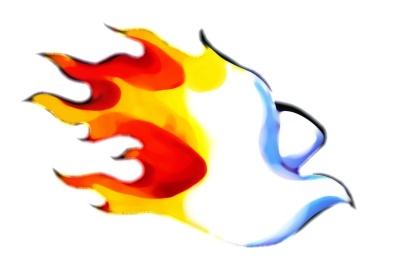 Please print clearly the information below:Name of person to be confirmed:__________________________________________________________Date of Birth:______________________Place of Birth:_________________________________________Confirmation (Saint) Name:____________________________________________Home Address:________________________________________________________________________School:____________________________________________________________E-Mail Address:_____________________________________________________Phone Number:__________________________CellPhone:_________________________Record of BaptismDate of Baptism:________________________Church of Baptism:__________________________________________________City, State, and Zip:__________________________________________________Father’s Name:_____________________________________________________e-mail:___________________________cell:______________________________ Mother’s First & Maiden Name:_______________________________________e-mail___________________________cell:______________________________Sponsor InformationSponsor’s Name:_____________________________________________________Sponsor’s Address:___________________________________________________Sponsor’s Home Parish:_______________________________________________Sponsor’s E-mail Address:_____________________________________________Sponsor’s Cell Phone:________________________________________________